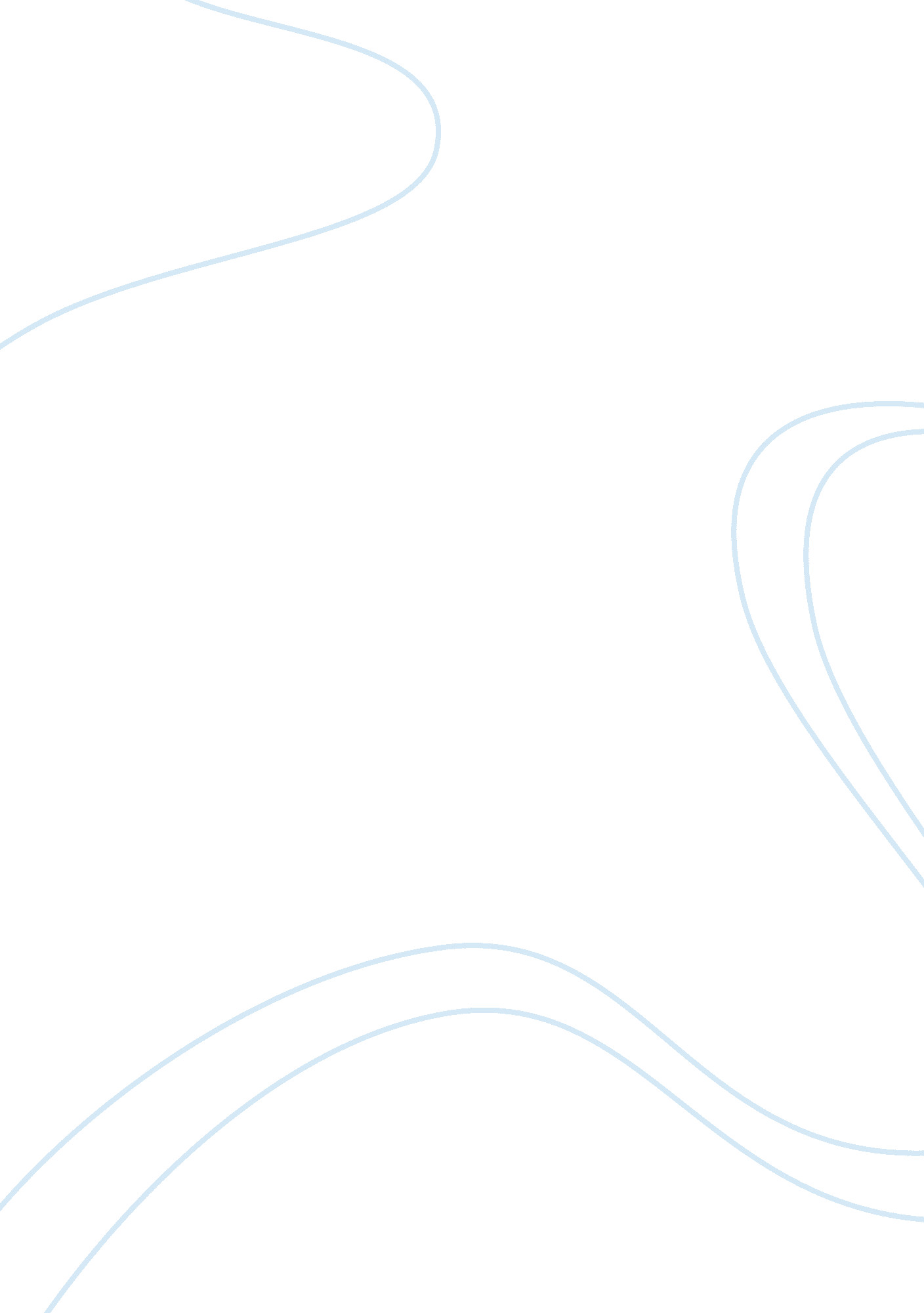 Giving petas way essay samplesEnvironment, Animals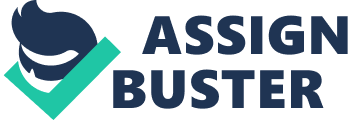 If you would be a rabbit, or a dog, or a caw how would communicate your sorrow? How would you persuade the others to treat you well? They have no voice of their own; they are able of no formal communication, other than their gestures and their onomatopoeic sounds. But that does not mean that they feel nothing. PETA (People for the Ethical Treatment of the Animals) knows the hardships the animals go through and it develops consistent programs for assuring the animals’ wellbeing. Although its efforts are massive, it cannot do it on its own. Human involvement is needed for further promoting the animals’ causes through physical actions, financial contributions and even spiritual giving. 
Seeing caws in fully stuffed kennels, with no air to breath, suffocating and stepping on each other for finding their way out of the dungeon in which they are trapped, does it not make you think if this is a fair treatment? Or when rabbits are skinned for their fur and go through terrible ordeal and after 3-4 years are murdered (PETA) – do you really think it is the right to do? How about when an owner takes his dog to the mountain, opens the door of his car and leaves the dog out and then runs of with his car, abandoning the dog, which is still running and running after its master’s car? Would you do it? 
Gratefully, there are among us many people willing to invest in the animal protection, some of them you might know: maybe your work colleague, or your football teammate, your sister, or your uncle have already understood the gravity of the animal cruelty and are contributing with their time, their energy and as much as they can financially to militate for a better life for animals. Famous people are also contributing to putting an end to animal cruelty. Drew Barrymore launched her own line of cruelty-free cosmetics, encouraging fans to proactively engage in animal-free beauty by consuming only this type of cosmetics, included in the “ Beauty without bunnies” list (PETA). 
Giving is not difficult. If you only put your energy to it, to fighting against animal cruelty and supporting PETA’s actions through individual actions, you are already giving. Next time you are in a beauty center and decide to buy a lipstick, don’t do it. Do a brief research before on what types of products do not use animal testing and then go and purchase those brands. It is as easy as it sounds. By not shopping the cosmetics tested on animals or the fabrics made of animals’ fur or skin, you are discouraging the producers to adhere to animal cruelty. 
If you want to do more, there is always something useful that requires the action of as many volunteers as possible. Save a dog from being put to sleep and take it to your home, start eating vegan food (PETA), or generate a word of mouth about the wool free winter program (PETA). If you feel that there is more that you can do, and for sure there is, you can join the forces of the protesters asking for fair and ethical treatment for animals all around the world. Become active means giving. Your time invested in cruelty-free promotion actions means increased awareness over the animals’ cause, which translates into sensitizing the public opinion and putting pressure on the corporations that use animals for their financial purposes. 
More than money PETA requires human energy. Animals have no voice of their own and no ability to organize and defend themselves. But they do have some friends among the biped creatures and you can be their friend as well. Go and play with an abandoned cat, or spend some time with a chicken saved from an egg farm (PETA), making it your pet. Stop going to circus, discouraging this industry to torment animals and protest whenever animal circus are in town. If you can contribute financially, PETA could use any money it could get for financing its programs because there are plenty to be done for animals. The dancing bears in India, or the ones kept outside the restaurants in Romania as touristic attractions, let to starve – they are on PETA’s list, committed to provide them a good life, “ from barely living to living like a bear” (PETA). They, and many other animals would have much better chances for surviving, escaping the unethical treatment and enjoying a fare life if more people would got involved financially. References People for Ethical Treatment for Animals PETA (n. d.) Available at http://www. peta. org/. 